OSNOVNA ŠKOLA ŠTEFANJEŠKOLSKA GODINA 2023./2024.PREDMET: INFORMATIKAUČITELJI: MARIO MARTINOVIĆELEMENTI I OBLICI OCJENJIVANJA TE KRITERIJI VREDNOVANJA IZ INFORMATIKE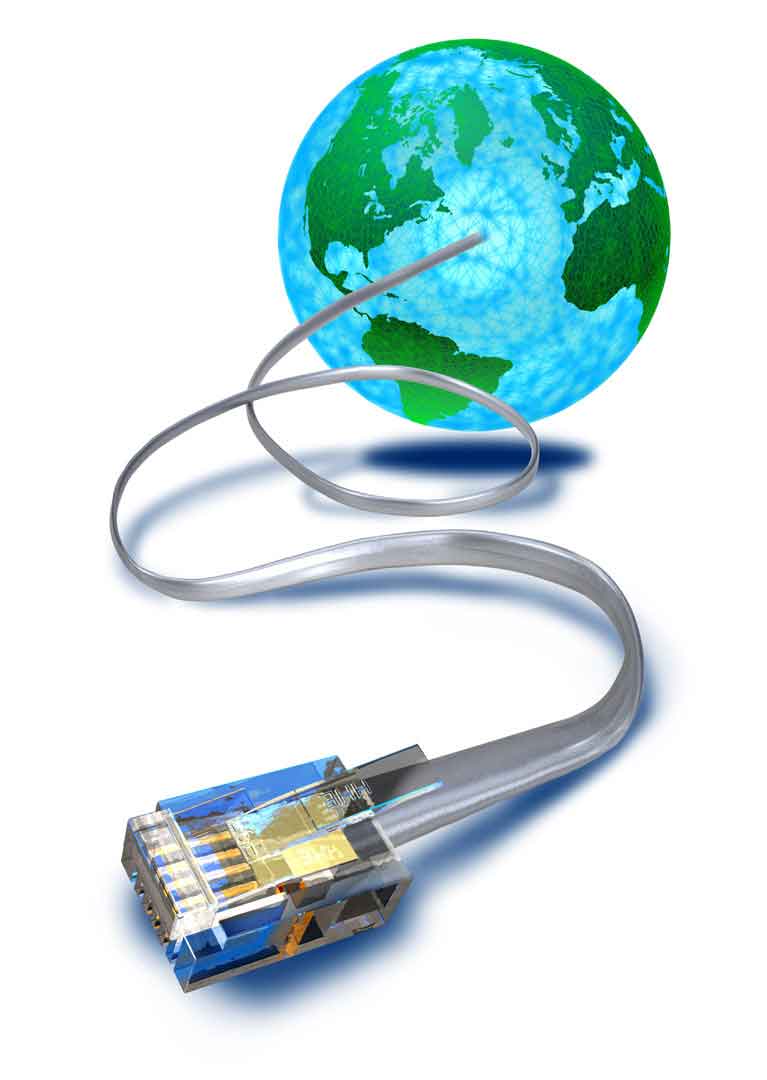 Elementi vrednovanja su:  usvojenost znanja rješavanje problema digitalni sadržaji i suradnjaMetode i tehnike vrednovanja naučenog u Informatici:Usmene provjere znanja - provode se po potrebi i traju maksimalno 10 minuta po učeniku - oblici usmenog provjeravanja su: odgovaranje na pitanja, individualni ili grupni razgovor te samostalno izlaganje na računalu ili ploči - ukoliko učenik kroz nastavni sat točno i često odgovara na postavljena pitanja može također biti ocijenjen. provjere znanja na računalu, uporaba online provjera ili pisanih provjera znanja - zadaci otvorenog i zatvorenog tipa (kratki odgovor, dopunjavanje, alternativni izbor, višestruki izbor, povezivanje), jednostavni računski zadaci, skiciranje, referati, seminari i sl. - provode se nakon obrađenih nastavnih jedinica i/ili cjelina ukoliko učitelj smatra da su potrebne prema sljedećim kriterijima: 86%-100% ocjena odličan (5) 72% - 85% ocjena vrlo dobar (4) 61% - 71% ocjena dobar (3) 50% - 60% ocjena dovoljan (2) 0% - 49% ocjena nedovoljan (1) e-portfolio – vrednuju se pojedini radovi prema zadanim ishodima učenja te napredovanje učenika tijekom školske godine.učenički projekti – vrednuje se sudjelovanje učenika, razine aktivnosti, komunikacije i suradnje, projektna dokumentacija te krajnji rezultati projekta i njihovo predstavljanje. Učenici na projektima rade pojedinačno, u paru ili skupini, a projektne teme mogu biti povezane s drugim područjima i predmetimaZaključna ocjena Zaključna ocjena iz informatike proizlazi iz svih ocjena i bilježaka o praćenju učenika upisanih u imenik tijekom nastavne godine. Svi navedeni elementi vrednovaja jednako su vrijedni. Zaključna ocjena ne mora proizlaziti iz aritmetičke sredine upisanih ocjena, osobito ako je učenik pokazao napredak, a što je vidljivo iz bilježaka o praćenju u imeniku. Kako bi zaključna ocjena rezultirala pozitivnom ocjenom nijedna nastavna cjelina ne smije biti negativno ocjenjena u oba elementa vrednovanja, usvojenost sadržaja i rješavanje problema.5. RAZRED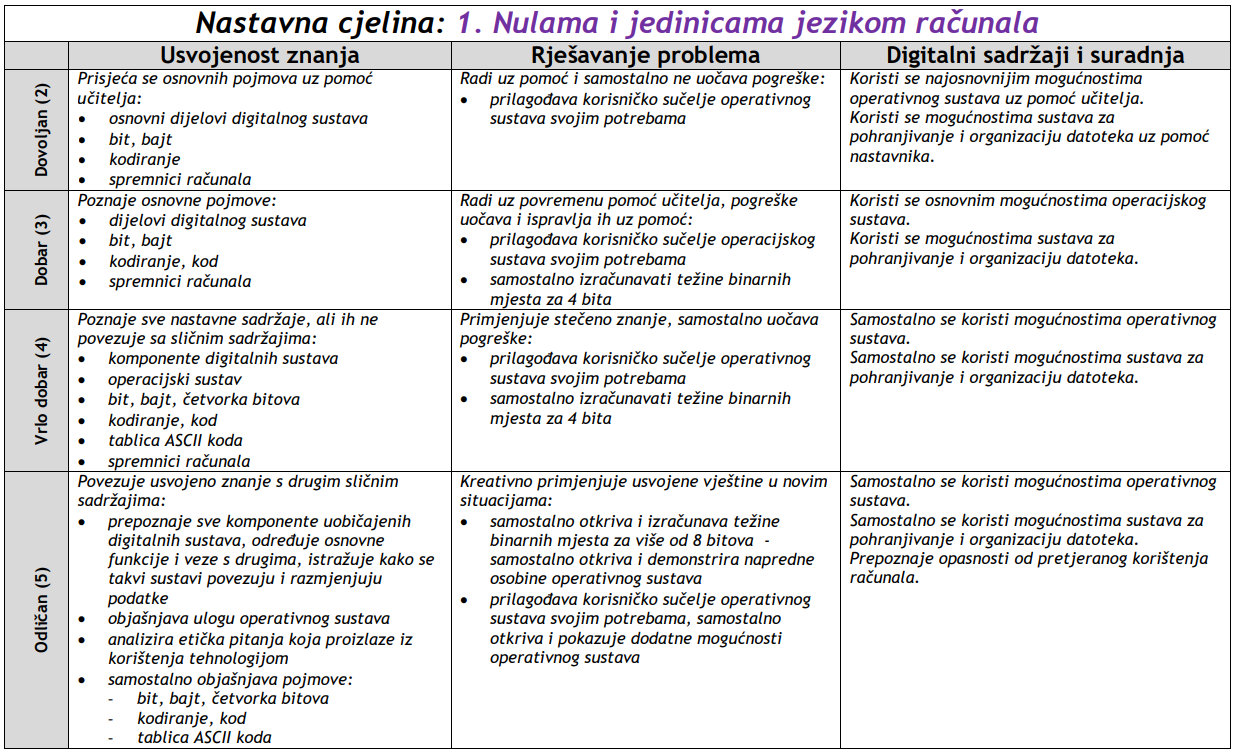 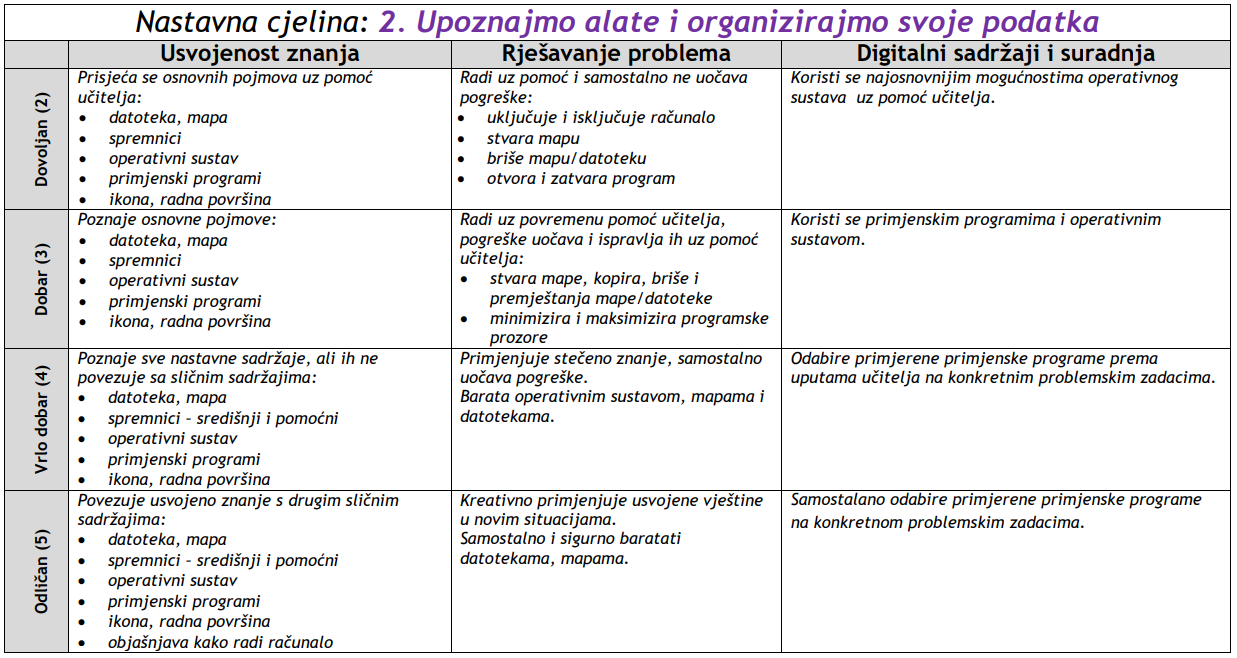 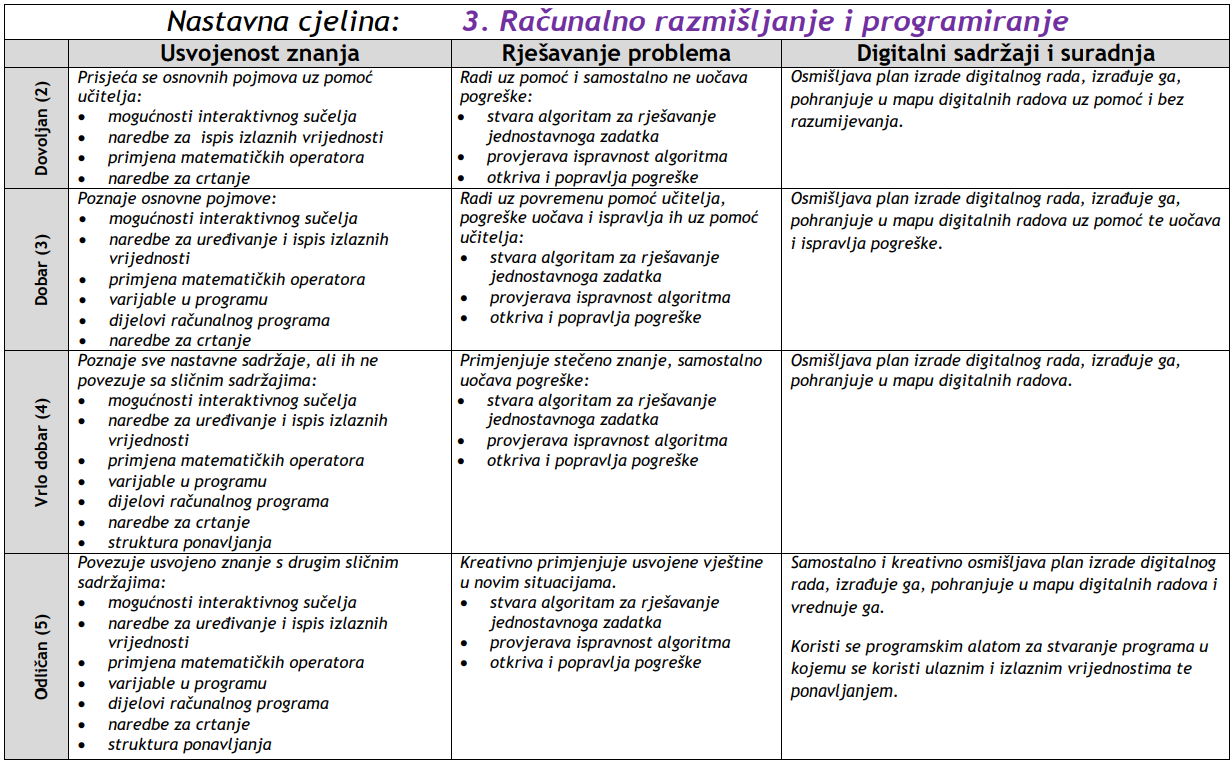 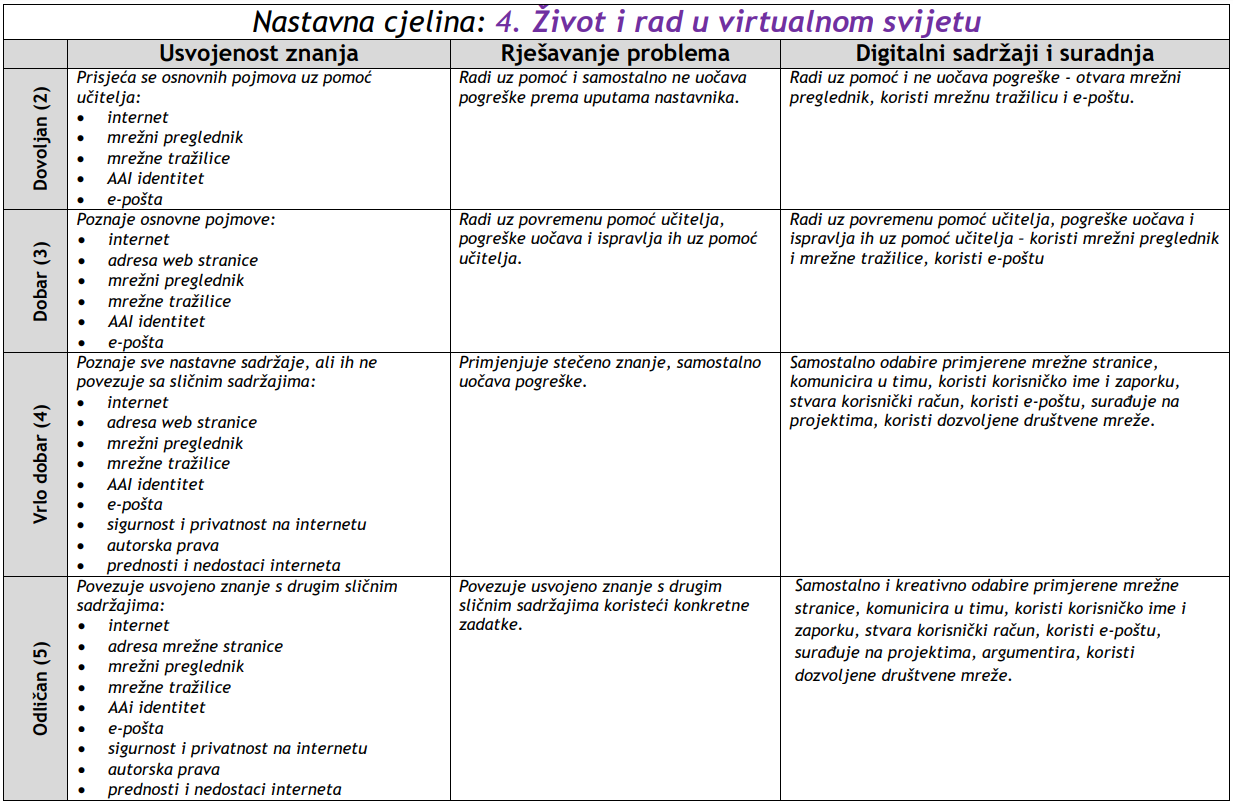 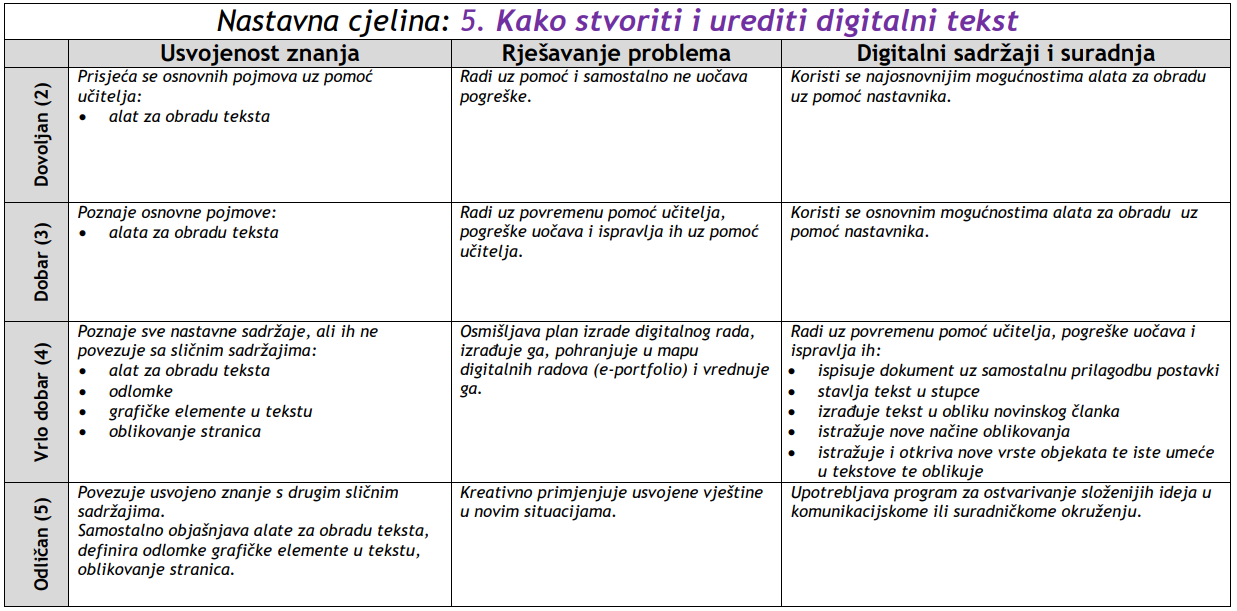 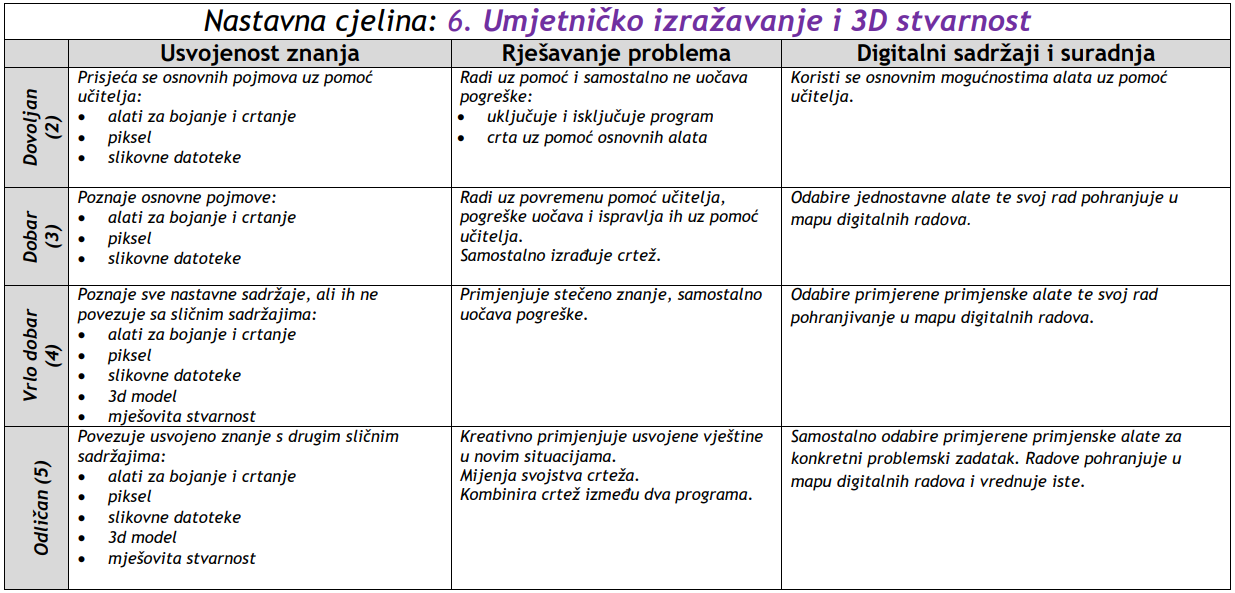 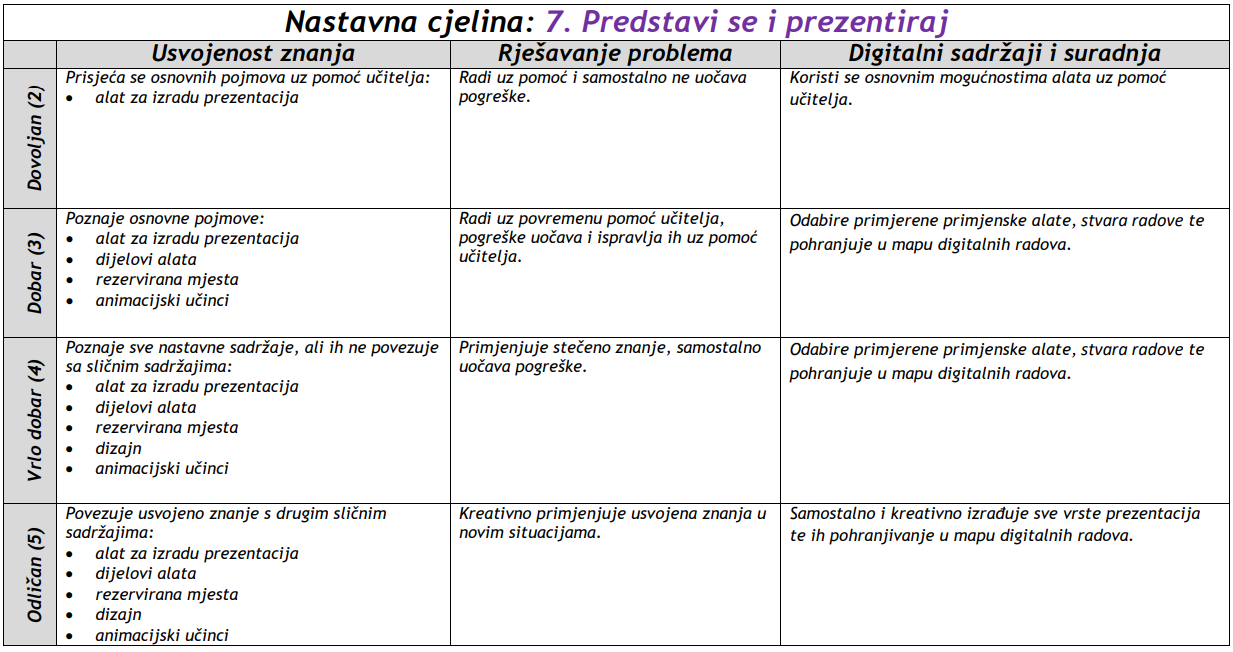 6.RAZRED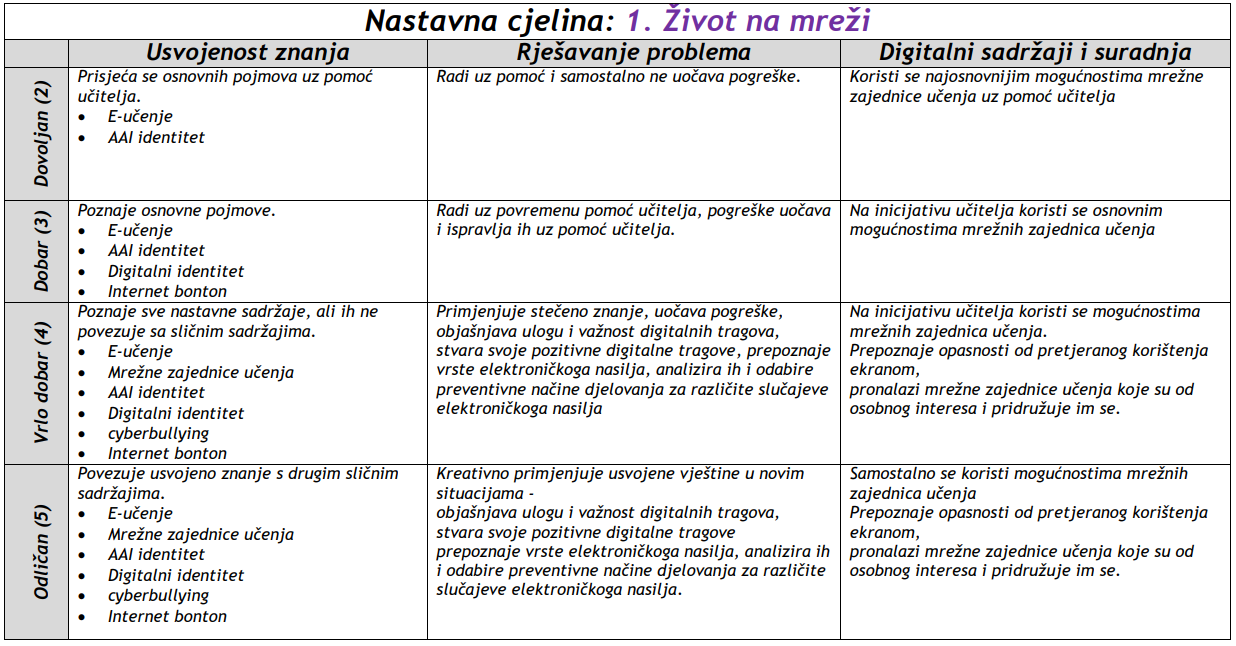 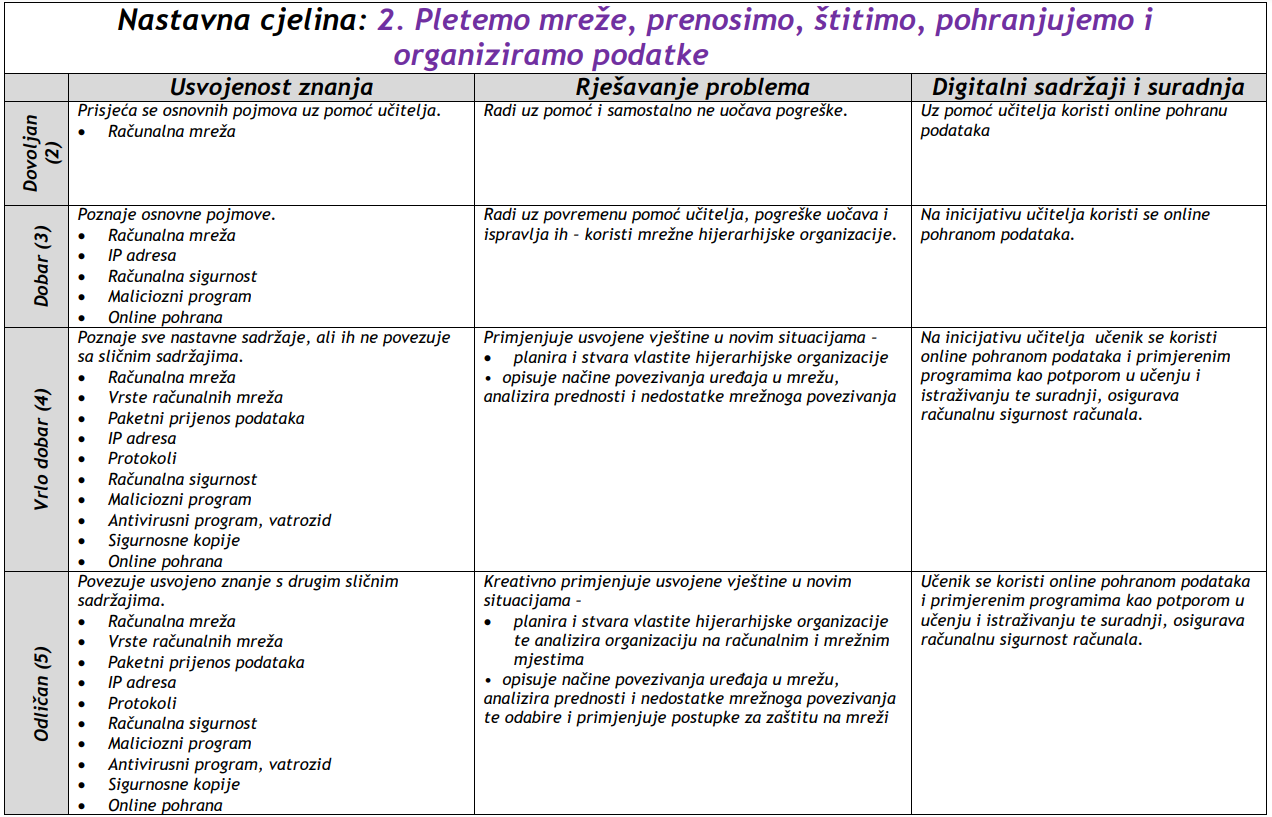 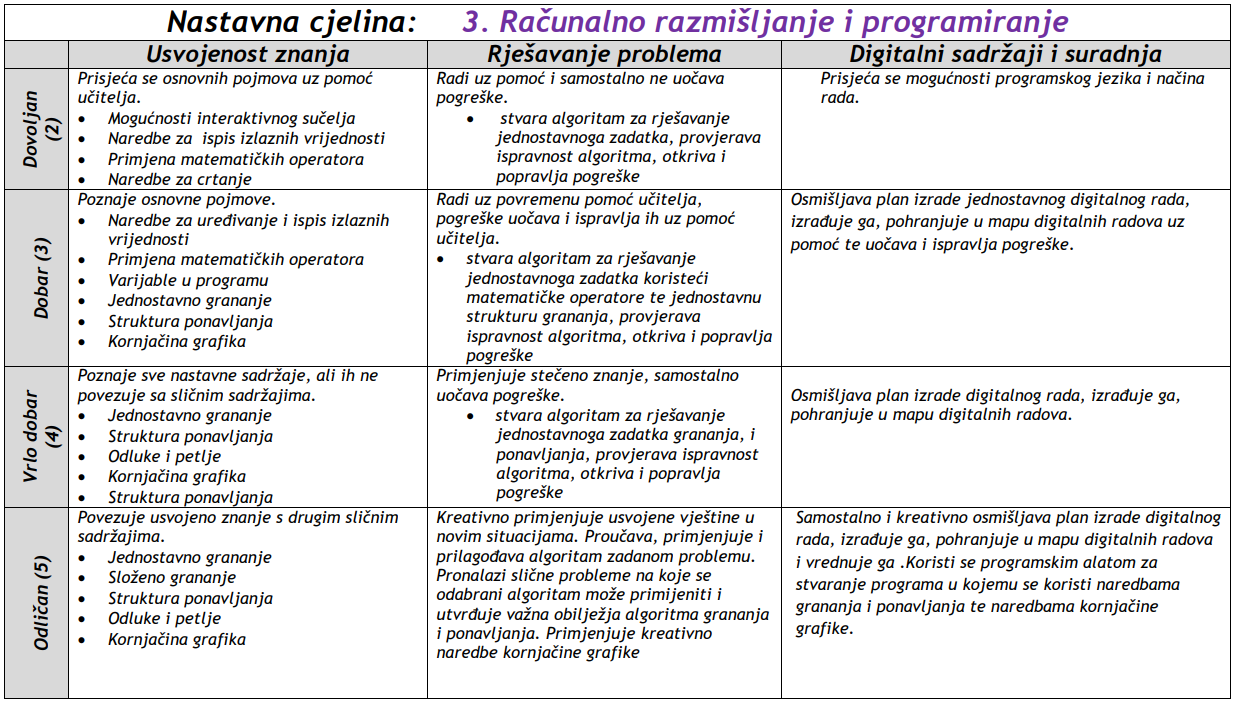 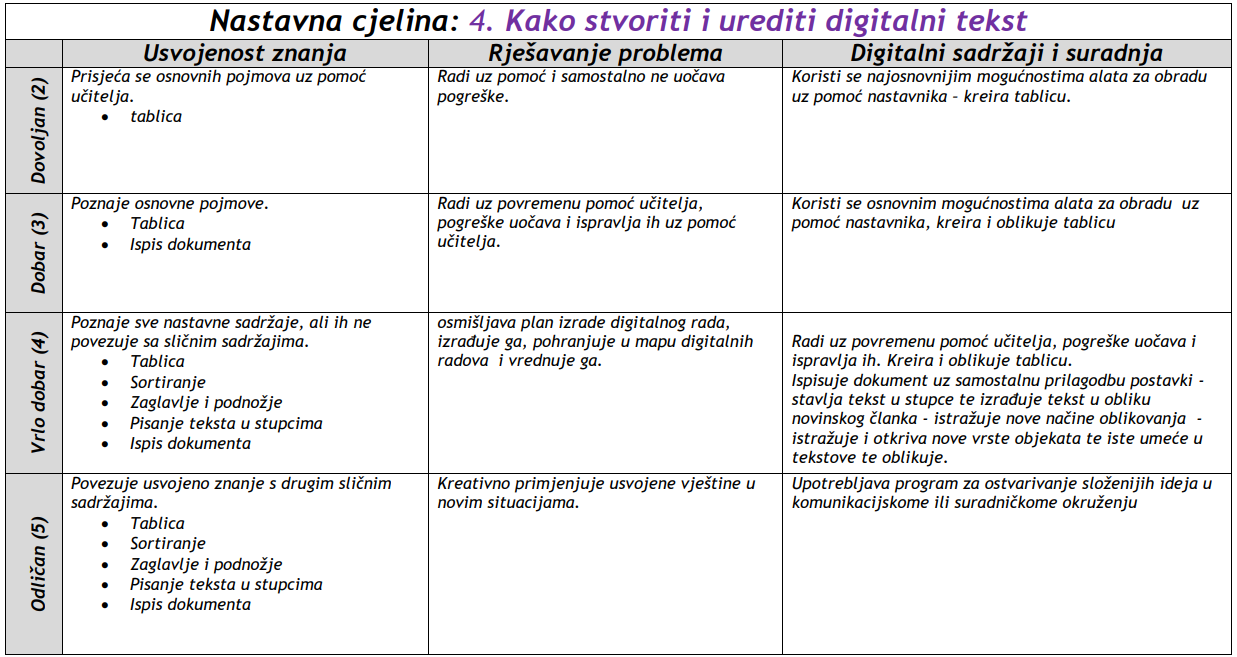 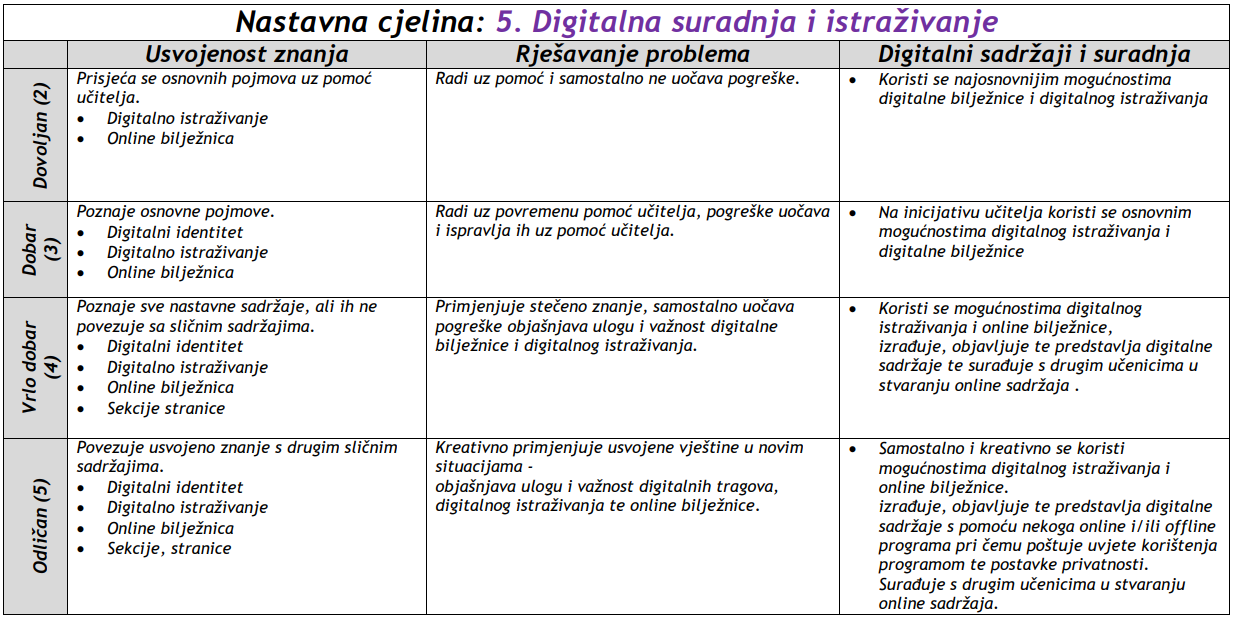 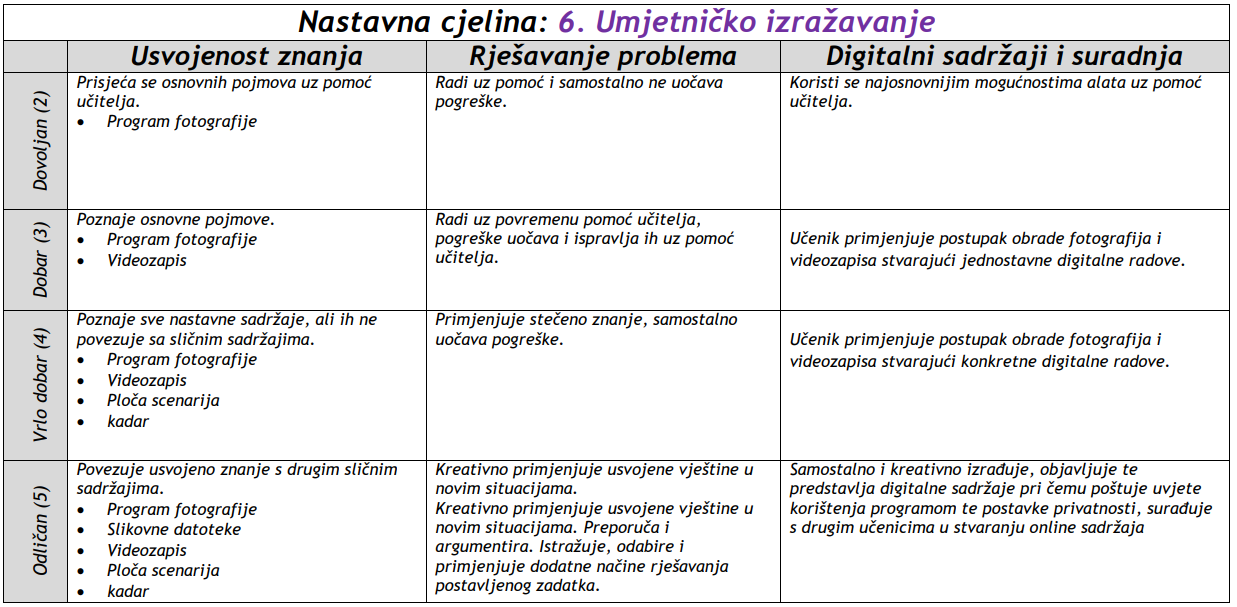 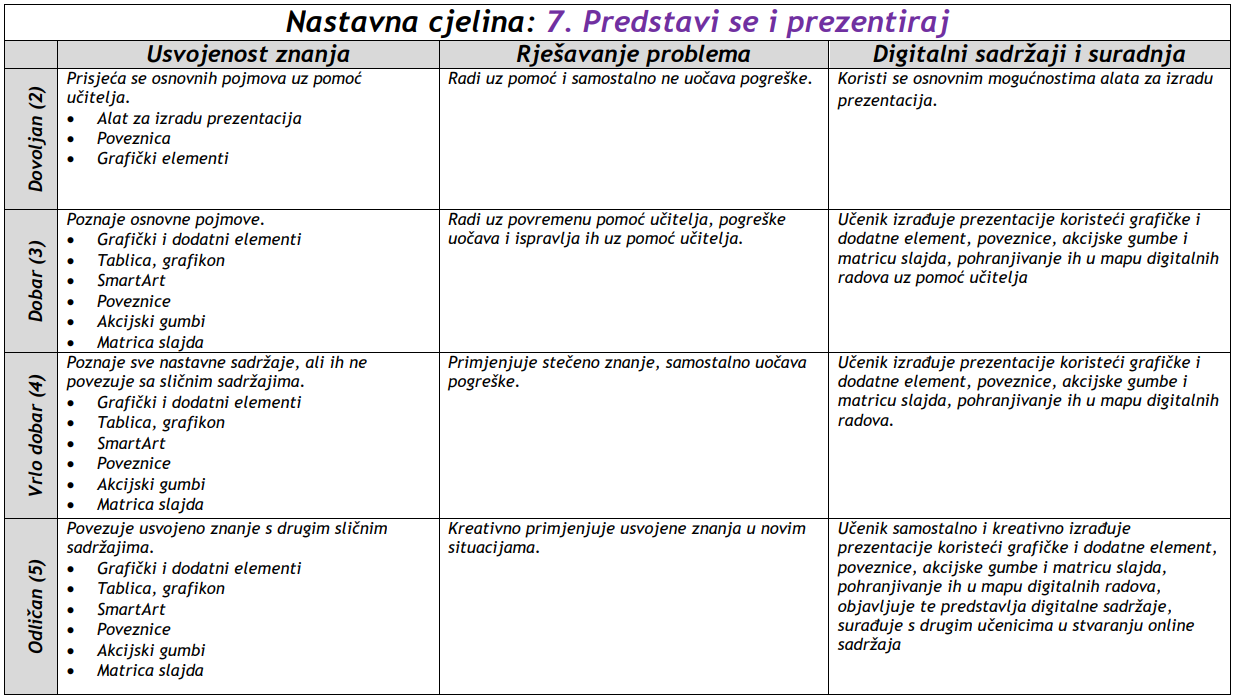 7. RAZRED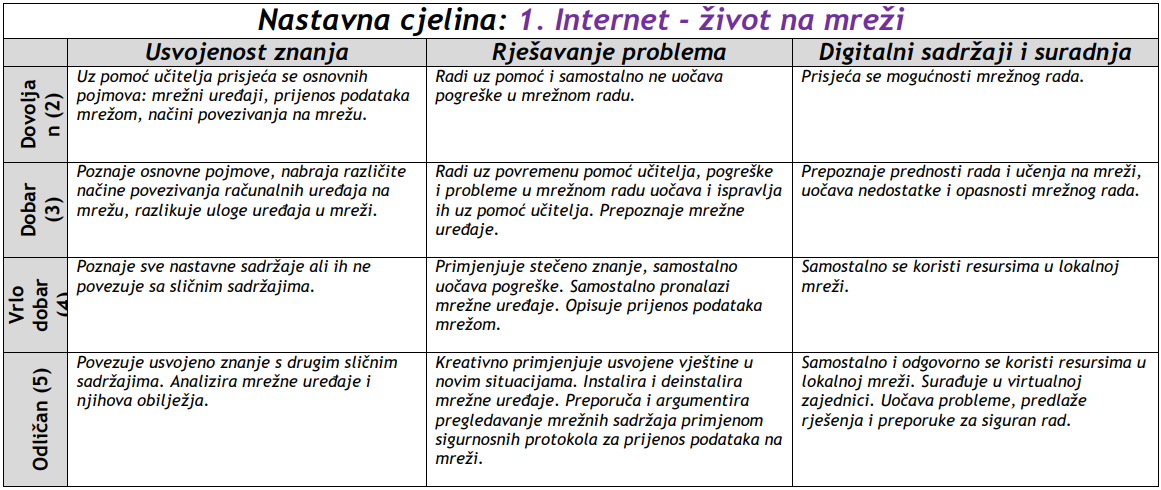 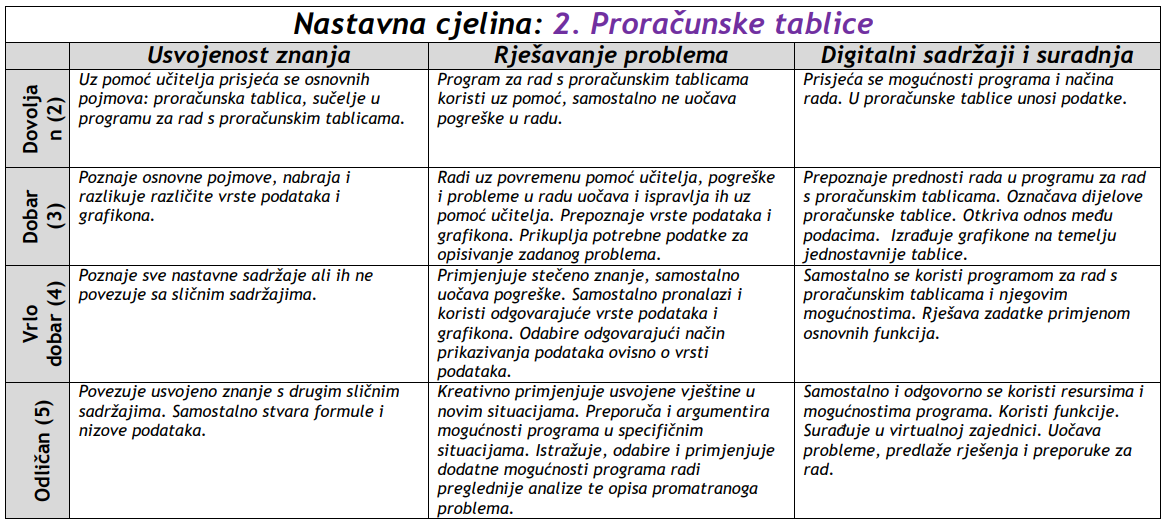 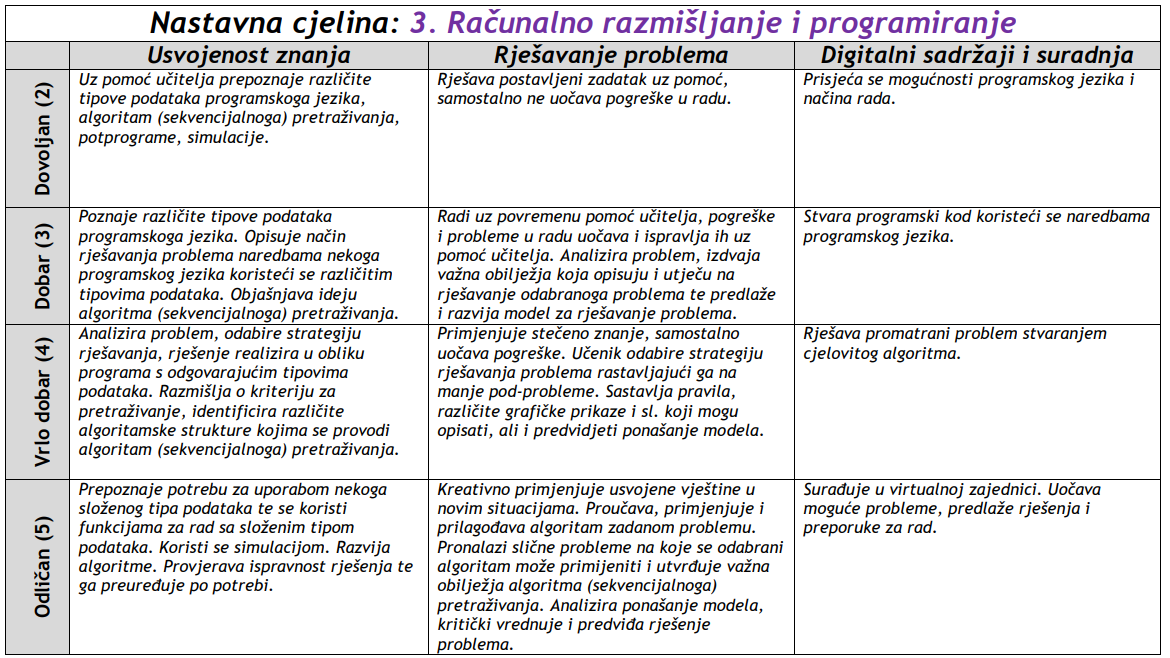 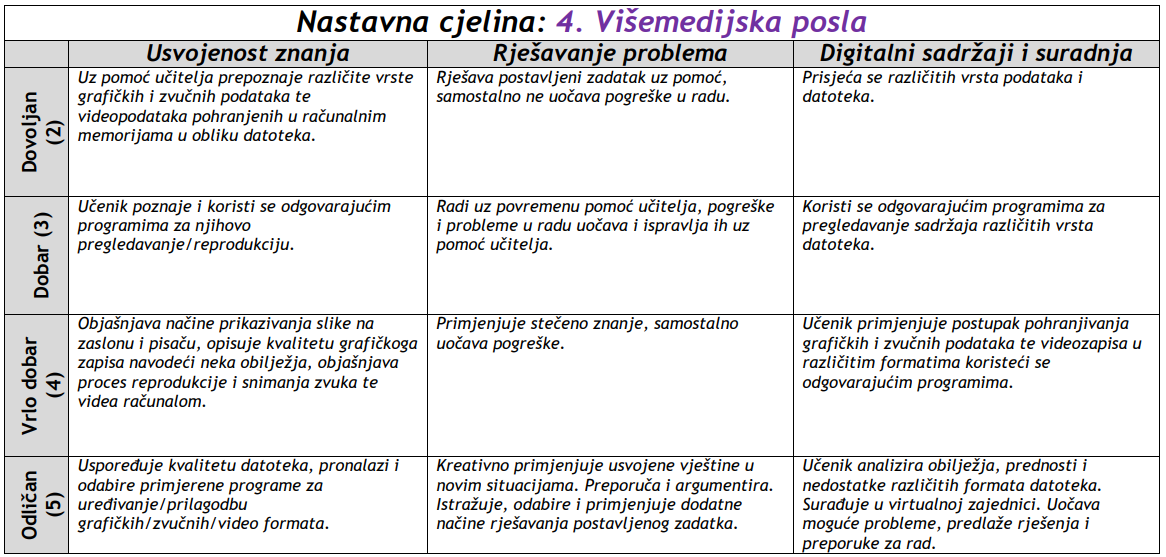 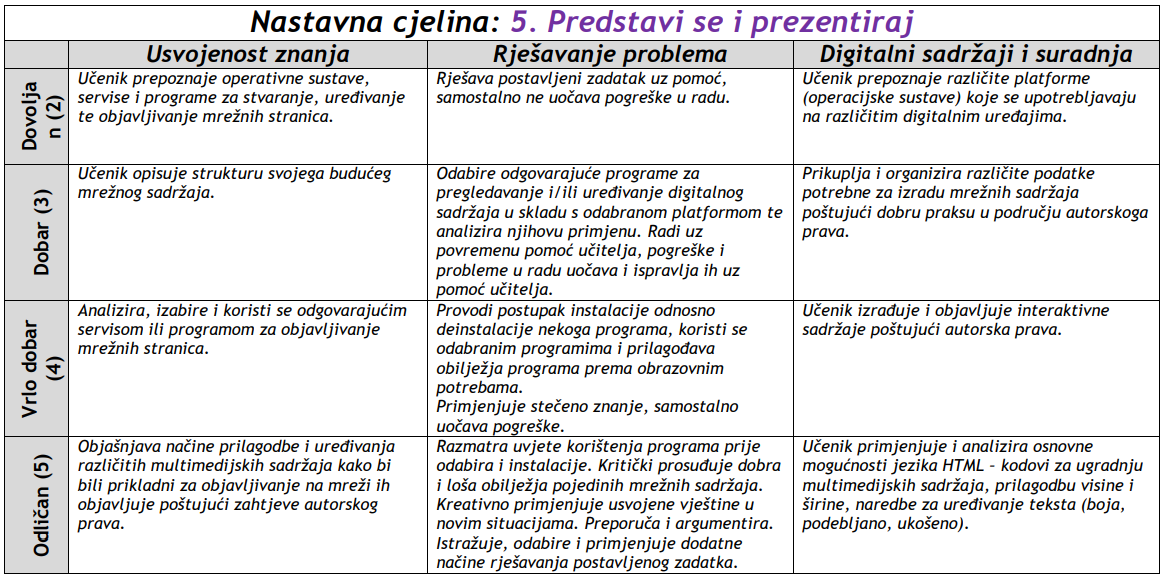 8. RAZRED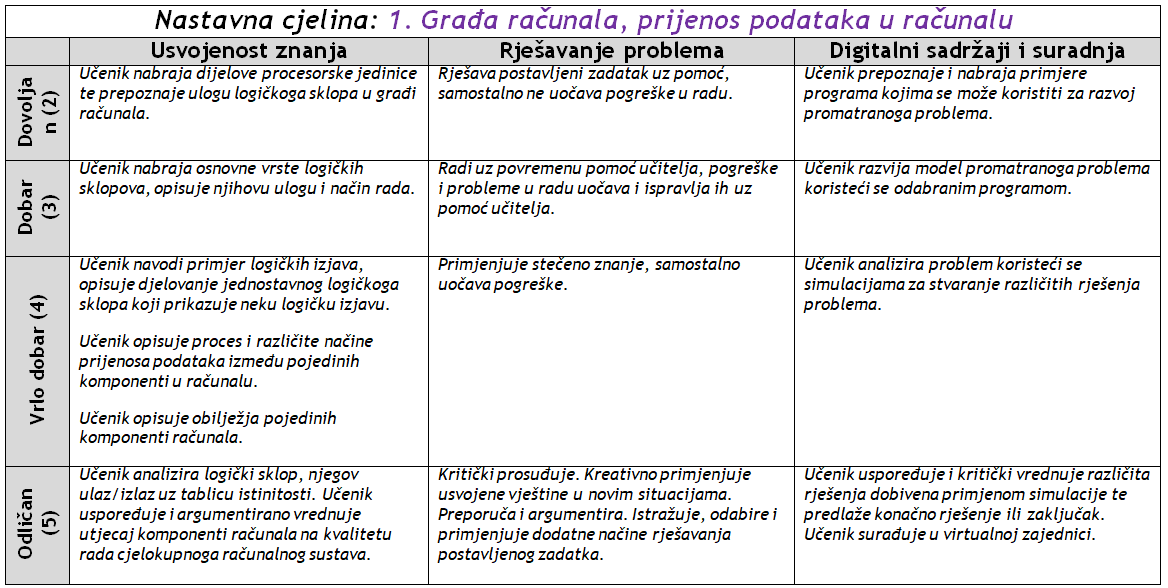 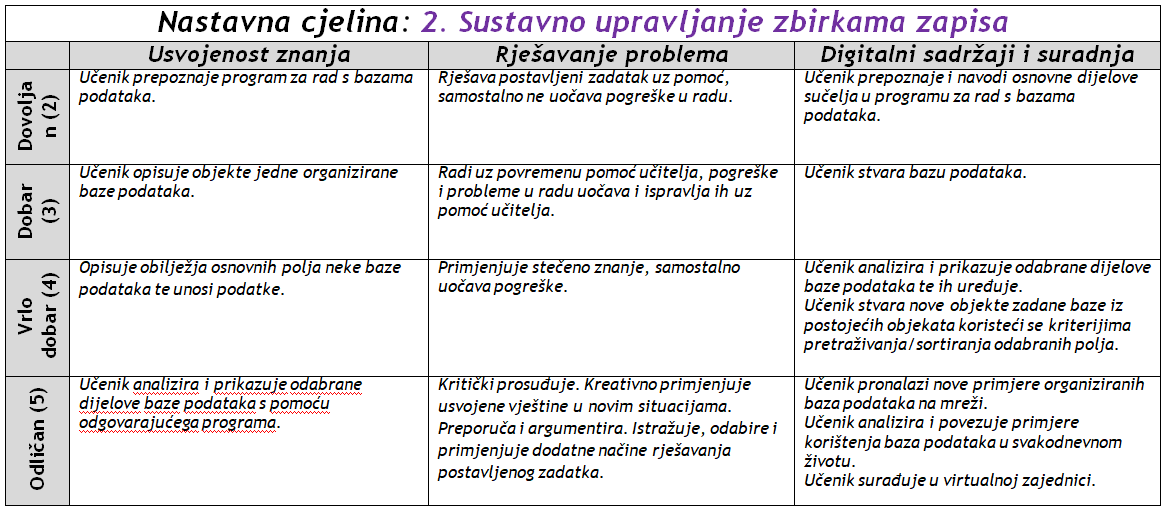 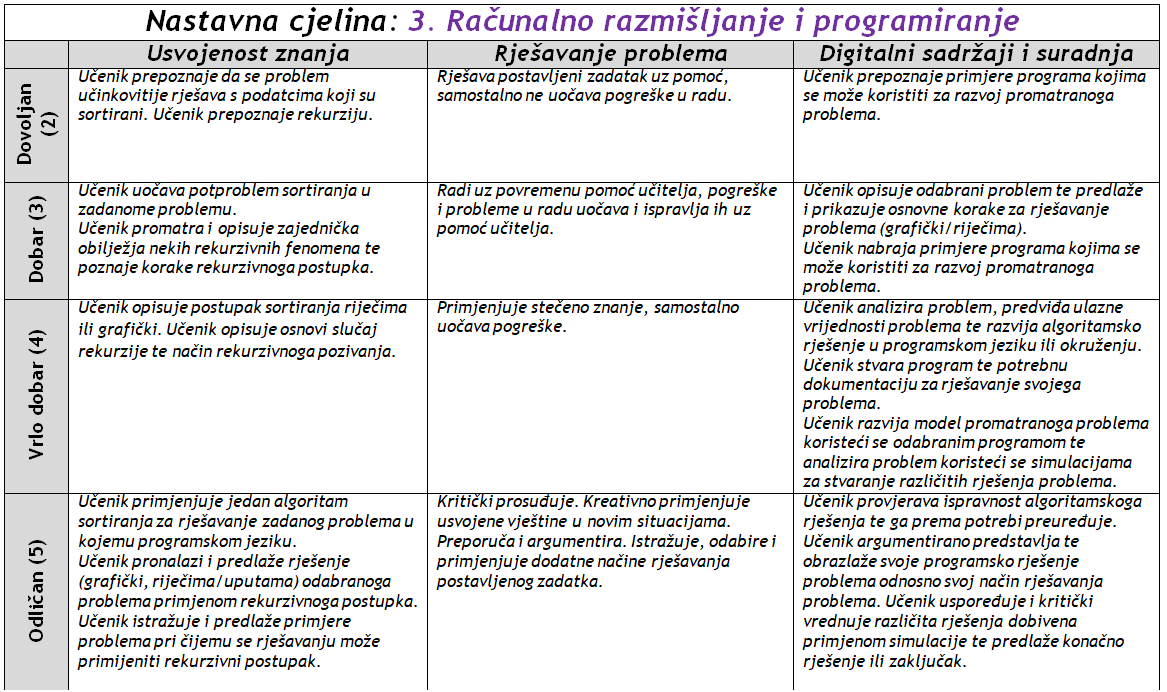 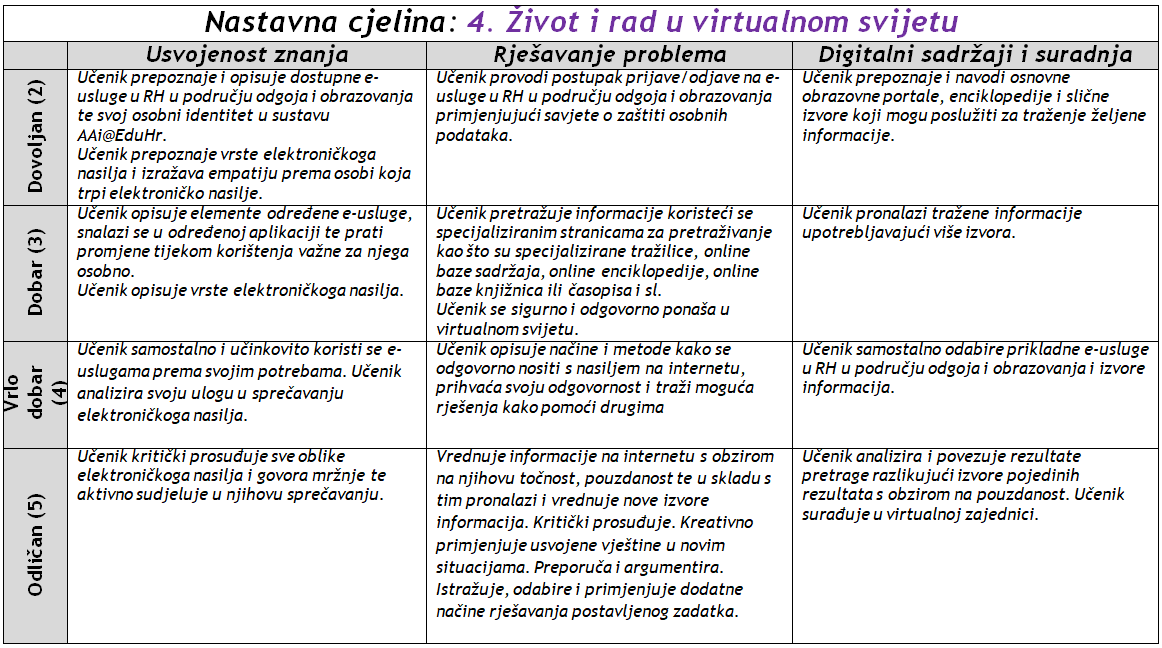 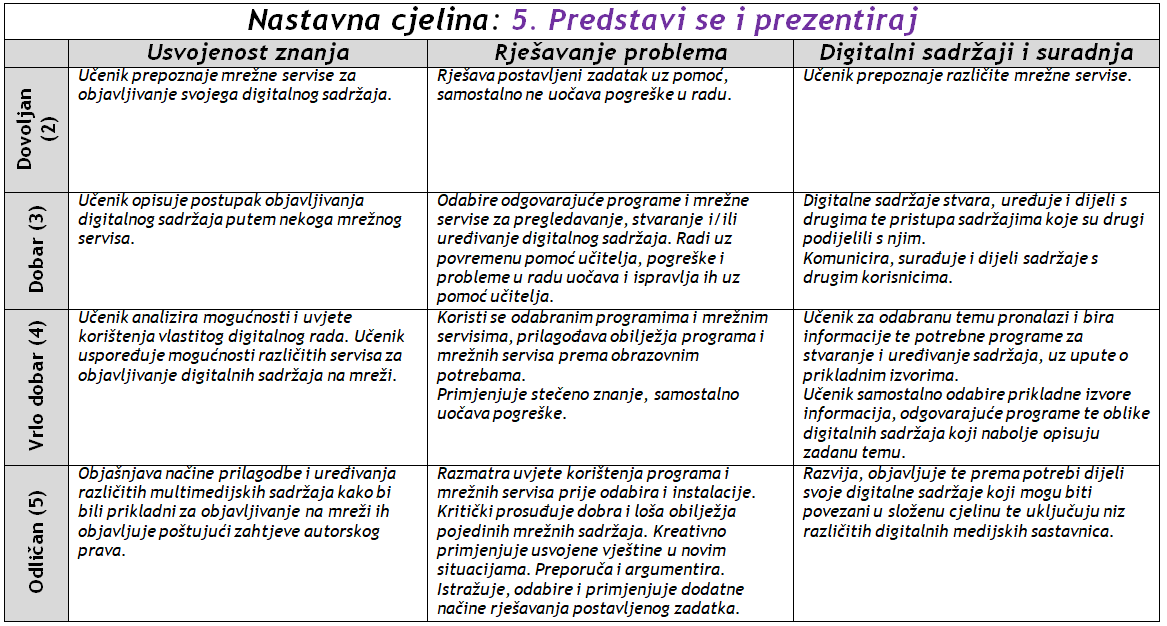 USVOJENOST ZNANJAuključuje ocjene za činjenično znanje, razumijevanje koncepata, analiziranje, opisivanje, objašnjavanje, poznavanje pravilaRJEŠAVANJE PROBLEMAuključuje ocjene za analiziranje i modeliranje problema, korake rješavanja, pisanje algoritama, provjeravanje ispravnosti algoritama, strategije pretraživanja i prikupljanja, istraživanje, samostalnost u rješavanju problemaDIGITALNI SADŽAJI I SURADNJAuključuje ocjene za odabir primjerenih programa, vještinu uporabe programa, komuniciranje u timu, suradnju na projektu, argumentiranje, predstavljanje svojih radova, odgovornost, samostalnost i promišljenost pri uporabi tehnologije te kvalitetu digitalnog uratkaNedovoljan (1)Dovoljan (2)Dobar (3)Vrlo dobar (4)Odličan (5)Usvojenost znanja- odgojno – obrazovni ishod nije usvojio ni na razini osnovnog prepoznavanja- odgojno – obrazovni ishod usvojen je na razini prepoznavanja- odgojno – obrazovni ishod usvojen je s djelomičnim razumijevanjem- odgojno – obrazovne ishode usvojen je usvaja s razumijevanjem   - poznaje definiciju svakog pojma, ali ne zna objasniti njihove međusobne razlike ili potrebu za uvođenjem novog višeg ključnog pojma- odgojno – obrazovni ishod usvojeni su s potpunim razumijevanjem  - osim definicije svakog pojma, zna objasniti i njihove međusobne razlike te potrebu za uvođenjem novog višeg ključnog pojmaRješavanje problema- ne razumije niti najjednostavnije algoritme  - ne zna poredati naredbe algoritma ispravnim redoslijedom- uz pomoć učitelja prepoznaje problem i uz pomoć uputa rješava jednostavni zadatak  - naredbe algoritma može poredati ispravnim redoslijedom- djelomično rješava probleme analogne obrađenima služeći se izvorima znanja  - djelomično razumije obrađene algoritme  - opisuje algoritme djelomično točno- analizira problem te smišlja i prikazuje korake za rješavanje zadanoga problema  - samostalno rješava probleme analogne obrađenima služeći se izvorima znanja  - razumije obrađene algoritme  - uz pomoć učitelja razvija rješenje nekoga složenijeg problema- samostalno razvija rješenje problema  - preuređuje i kritički provjerava ispravnost algoritma sve dok on ne postane rješenje zadanoga problema  - samostalno rješava probleme višeg stupnja složenosti od obrađenogDigitalni sadržaji i suradnja- zadatke na računalu ne rješava  - nezainteresiran za rad i suradnju  - ni uz poticaj učitelja ne želi sudjelovati u radu  - koristi digitalne sadržaje i alate bitno različite od zadanog  - odbija rad u timu i onemogućava timski rad- izvodi osnovne radnje u programima ili digitalnim sadržajima  - nesamostalan u radu na računalu pa je potrebna učestala učiteljeva pomoć - slabo primjenjuje naučeno  - slabo surađuje u timu te je potreban stalan poticaj- izvodi većinu radnji u programima ili digitalnim sadržajima  uglavnom - samostalan u radu na računalu - uglavnom primjenjuje naučeno  - povremeno ne surađuje u timu te je tada potreban poticaj- samostalno se služi programima ili digitalnim sadržajima  - u potpunosti samostalan u radu na računalu  - primjenjuje naučeno - aktivno surađuje u timu- objašnjava rad u predloženim programima te otkriva dodatne mogućnosti  - u timu nudi suradnju i pomoć ostalim učenicima  - - samostalno izrađuje digitalne sadržaje služeći se različitim alatima koje sam otkriva